≪第１０回恵佑会札幌病院緩和ケア研修会　参加申込書≫※研修会グループ分けに用いますので、必ずご記載ください。※研修会に関するご連絡に用いますので、必ずご記載ください。（注）:医師・歯科医師はA・B課程を分けて受講できます。ただしB課程の受講にはA課程受講証明書の提示が必要です。記入漏れがないかご確認のうえ、上記ＦＡＸ番号へご送信ください。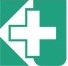 フリガナ氏　　名　　　　　　　　　　　　　　　　　　(　　　)歳※厚労省からの修了証に記載されます。正しい字で、楷書でお書きください。施 設 名所属部署職　　種　医　師　　・その他（　　　　　　　　　　　　　）医籍登録番号
(医師・歯科医師のみ)　　　　　　年緩和ケア経験年数　　　　　　年がん診療経験年数　　　　　　年がん患者への麻薬使用経験有　・　無施設(勤務先)住所〒　　　－　　　　電話番号緊急連絡先(携帯電話等)FAX番号E-mail修了証書送付先※上記住所と異なる場合にご記載ください住　所：〒　　－　　　　施設名：ＴＥＬ:（　　　　　　）　　　　－研修終了後厚生労働省HPでの氏名公開（医師・歯科医師のみ）可　　・　　否可　　・　　否昼　食［弁当+お茶］（ご希望の場合に〇をつけて下さい）1,000円　　　　　　3/24（土）：A課程 　1,000円3/25（日）：B課程　 受講を希望する課程（医師・歯科医師のみ）A･B課程の一括受講・A課程のみ・B課程のみ（注）A･B課程の一括受講・A課程のみ・B課程のみ（注）